STAGE D’ENTRAINEUR FAF 1 En collaboration avec la direction technique zonale de Annaba, la ligue de wilaya de football de Annaba a organisé un stage de formation pour les entraîneurs FAF-1, première phase du 09 au 16 Mars 2015, où 45 candidats y ont pris part.Le stage en question s’est déroulé dans un cadre très convivial et grâce aux instructeurs de la FAF à la hauteur de leur mission, les stagiaires ont acquis de nouvelles connaissances techniques.Cette formation d’entraîneurs s’inscrit dans une optique d’amélioration de la qualité de l’encadrement technique afin de donner une nouvelle impulsion à la formation des jeunes footballeurs.A signaler que l’ensemble des stagiaires sont pleinement satisfaits du déroulement de cette première phase.La clôture du stage d’est déroulée dans une très bonne ambiance en présence de Messieurs DOUAS Mohamed Président de ligue, RABET Hocine DTZ, le Secrétaire Général ainsi que le DAF  et les instructeurs de la FAF.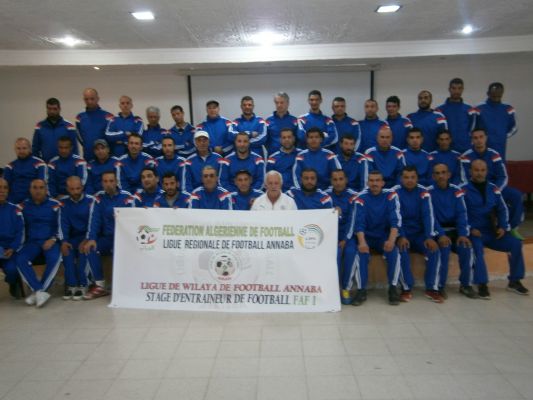 LISTE DES STAGIAIRES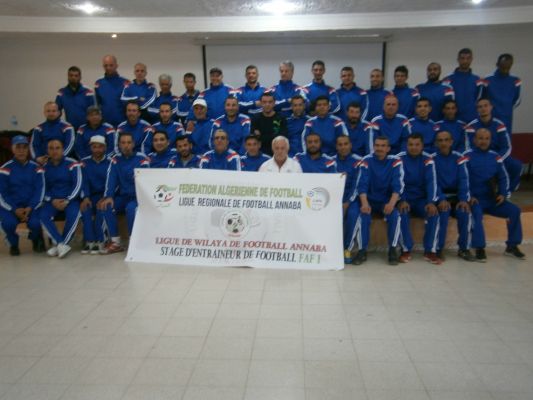 CLOTURE DU STAGE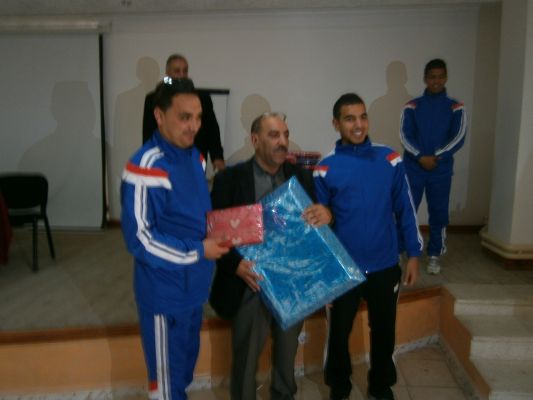 LE DAF DE LA LIGUE MONSIEUR  FERNANE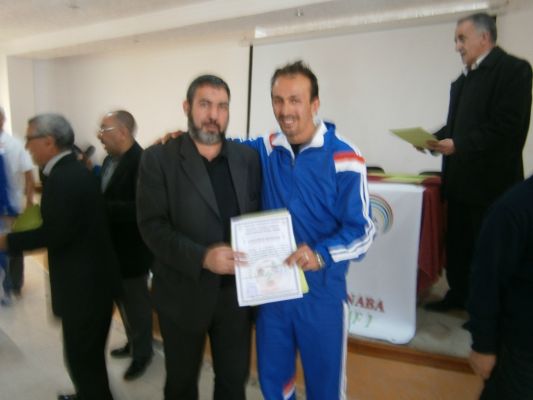 LE PRESIDENT DE LIGUE MONSIEUR DOUAS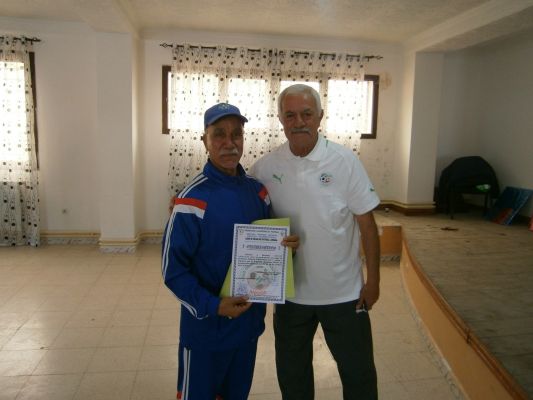 LE DTZ  MONSIEUR RABET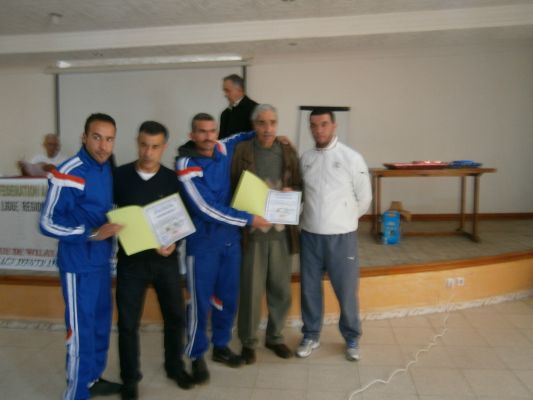 LE SECRETAIRE GENERAL DE LIGUE  SALMI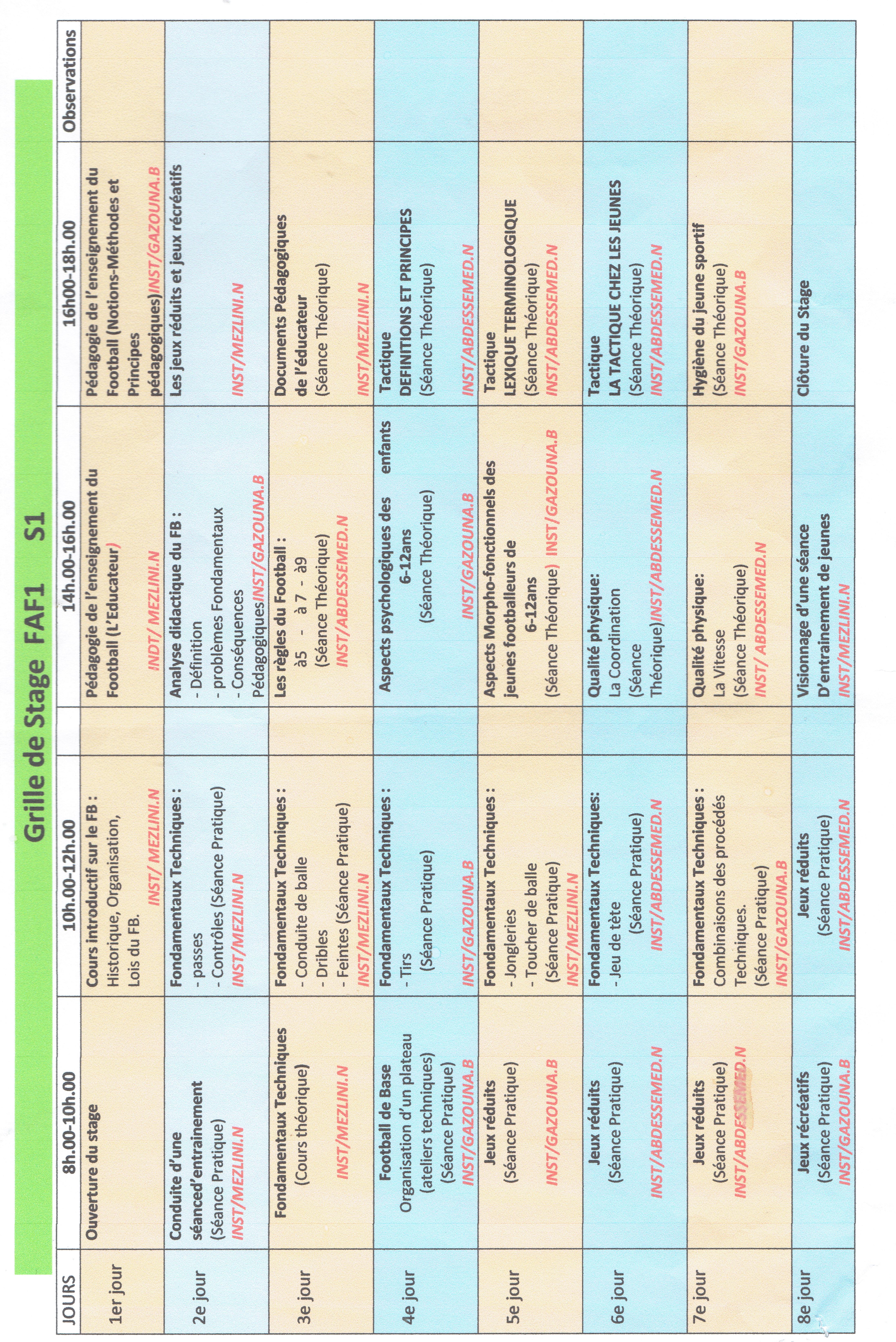 01 AMIAR NOUR EDDINE01 AMIAR NOUR EDDINE23 BARROUK ABDELKRIM02 BELAMRI MOHAMED02 BELAMRI MOHAMED24 MEHDAOUI MILOUD03 BENSAHLI SEBTI03 BENSAHLI SEBTI25 ALIOUA MED LARBI04 YOUSFI HOCINE26 KARKOUR FOUAD26 KARKOUR FOUAD05 MERZOUGUI KAMEL27 CHETITI CHAOUKI27 CHETITI CHAOUKI06 GASTEL MOHAMED28 BRAHIMI NOUR EDDINE28 BRAHIMI NOUR EDDINE07 BAGMA ABDERAHMAN29 KHOUALED MED ALI29 KHOUALED MED ALI08 BOUCHEMA ABDERAZEK30 FERNANE AIMEN30 FERNANE AIMEN09 GOURMAT ABDELHAK31 ASLI DJAMEL31 ASLI DJAMEL10 BOUKHATEM MEGDI32 FEDDAOUI NASER EDDINE32 FEDDAOUI NASER EDDINE11 ALLAOUI BAHRI33 SAOULI MED EL HADI33 SAOULI MED EL HADI12 OKI REDA34 FACI YACINE34 FACI YACINE13 KECIR LARBI35 NEGRECHE BRAHIM35 NEGRECHE BRAHIM14 DJEGHADER ABDELKRIM36 MOUSSAOUI EL AISSAOUI36 MOUSSAOUI EL AISSAOUI15 BOURAS MOHAMED37 LADASSI MOUNIR37 LADASSI MOUNIR16 HAOUILI MONCEF38 ZIANI ABDELRAHMANE38 ZIANI ABDELRAHMANE17 HAMMAD AMINE39 TORKI OUALID39 TORKI OUALID18 DJABALI REDA40 GUESMI DJAMEL40 GUESMI DJAMEL19 BENDJAIT ABDELKRIM41 SALAOUATCHI ABDELKRIM41 SALAOUATCHI ABDELKRIM20 CHAIB DIDINE42 HALLASSI NOUR EDDINE42 HALLASSI NOUR EDDINE21 LOUKIL AZZEDDINE43 CHABOUNI FAYCEL43 CHABOUNI FAYCEL22 REFES YACINE44 HAOUES ABDELAZIZ44 HAOUES ABDELAZIZ